昆八中2020-2021学年度上学期月考二特色高一化学试卷 答案一、选择题（共25题，每题2分，共50分）1—5    DACCC    6—10   CCCDB   11—15  BCBCB   16—20  BABCD   21—25  CCDDB  二、填空题（共4题，每空2分，共50分）26. （1）3Fe＋4H2O(g) Fe3O4＋4H2（2）除去H2中的水蒸气，防止E中玻璃管炸裂；（3）①稀硫酸；酸性KMnO4溶液褪色②中固体可能有Fe3O4和Fe，Fe将Fe3＋全部还原为Fe2＋27.  I：①13.6 mL；20   ④500 mL容量瓶   ⑥偏低；无影响II：（1）0.1 mol    （2）24.86 L/mol    （3）1243 mL28. （1）次氯酸；Fe3O4    （2）Cl2+2OH－=Cl－+ClO－+H2O    （3）白色沉淀迅速变灰绿色，最终变为红褐色；4Fe(OH)2+O2+2H2O=4Fe(OH)3 29.  I：（1）剧烈反应，产生棕黄色的烟；Cu＋Cl2CuCl2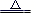 （2）防止右侧试管中的水倒吸入硬质玻璃管中，使硬质玻璃管炸裂（3）先变红后褪色II：（1）1∶3  （2）2Cl2＋2Ca(OH)2 CaCl2＋Ca(ClO)2＋2H2O  （3） 5∶2   